Fairy Tale Crimes: Elements of a CrimeName: __________________________________________ Assignmentworking in pairs or alone you will examine the offences committed in a classic fairytale (you are encouraged to be creative!)you must have your fairy tale choice approved by ME!no 2 groups may choose the same one (first come first served)you must present the required information in a creative way: crime report, “crime”/investigation board, other (to be approved by ME)you should include graphics and colourRequiredTitle of fairy tale and original author and dateSynopsis of Fairy Tale (Summary)List all the parties to the offence(s) and their role in the offence(s)Define all the offence(s) (crimes) from this storyfind the Offence in the CCC and define in your reportbe sure to list the section # and definitionList the penalties (summary and indictable) for the offences in #4 (you may choose to create a table for the information in #4 & 5)Provide mens rea and actus reus in your fairytaleBased on #6 would the defendant(s) be found guilty in a court of law today? WHY?Finding Your Fairy Tale: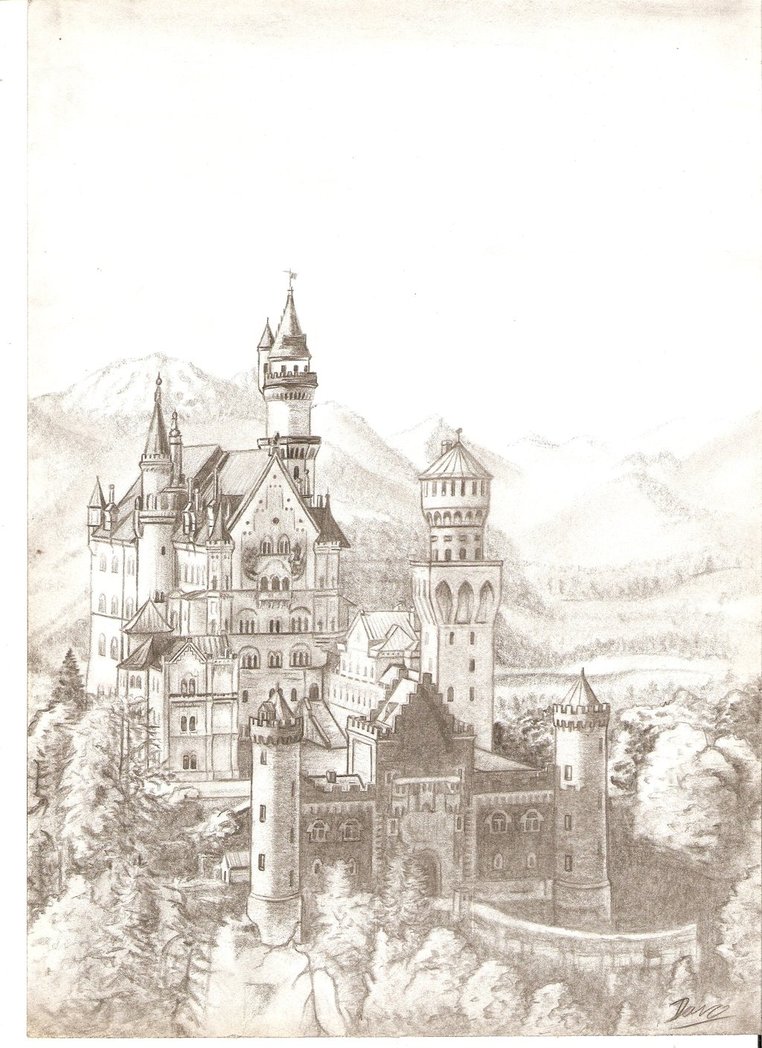 There are some websites on the course websiteAs well, search for:Hans Christian AndersenGrimm the first few sites are indexes of  hundreds of fairy talesCategoriesLevel 1
(50 - 59%)Level 2
(60 - 69%)Level 3
(70 - 79%)Level 4
(80 - 89%)Level 4+(90-100%)Knowledge/Understanding-Synopsis, parties/roles, offences, penalties, mens rea and actus reus/10 Demonstrates limited understanding of content.Demonstrates some understanding of content.Demonstrates considerable of understanding content.Demonstrates thorough understanding of content.Excellent understanding of content.  .Application/10Transfers knowledge of course content to contexts with limited effectiveness.Transfers knowledge of course content to contexts with some effectiveness.Transfers knowledge of course content to contexts with considerable effectiveness.Transfers knowledge of course content to contexts with a high degree of effectiveness.Transfers knowledge of course content to context with a high degree of effectivenessANALYSIS-verdict in today’s court of law, identification of offences within chosen fairy tale/10 misses or inaccurately identifies offences(s); verdict is not justifiedIdentifies some offences within fairy tale, but misses or inaccurately identifies other(s); verdict is not entirely justifiedAccurately identifies offences within fairy tale; verdict is not entirely justifiedAccurately identifies offences within fairy tale; verdict is well-supportedAccurately identifies offences within fairy tale; verdict is well-supported; ample evidence providedCOMMUNICATION/10Little or no effort into presenting the content in a creative manner; many spelling and grammar errors.Content is missing, is not clearly communicated and project is difficult to read/understand.Little effort into presenting the content in a creative manner; many spelling and grammar errors.Content is not clearly communicated and is disorganized.Some effort into presenting the content in a creative manner; some spelling and grammar errors.Content is fairly clearly communicated and information is mostly easy to find.Content is presented in a creative way; good spelling and grammarContent is clearly communicated and well-organized.Content is presented in a highly creative way; excellent spelling and grammarContent is clearly communicated and well-organized.